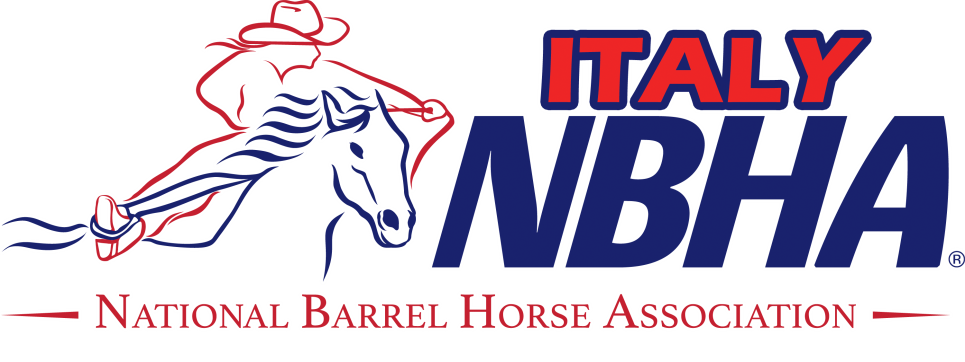 								Data _______________________Il/La sottocritto/a ____________________________________, nato/a a ______________________ (___)Residente in ______________________________ (___), Via _____________________________________c.f. _________________________________D E L E G O Il Sig./Sig.ra _________________________________________ a rappresentarmi all’Assemblea Elettiva e all’Assemblea Straordinaria della N.B.H.A. ITALIA che ha luogo il 03/12/2023 a ______________________________________Allego alla presente copia della mia carta di identità.In fede,								L’iscritto/a							____________________________